#SequenceLength# of 
homologous
N-glycan pairs# of 
non-homologous
N-glycan pairs45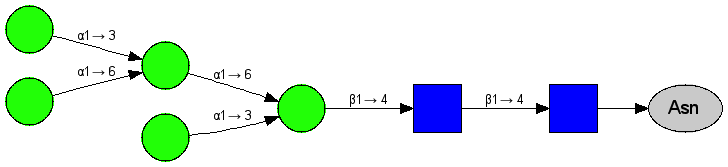 77414313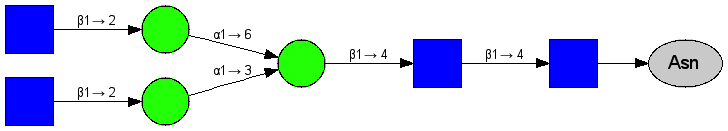 7926161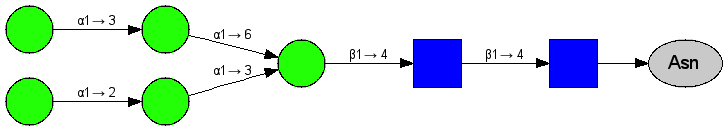 7259160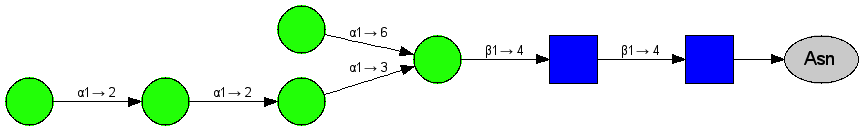 702949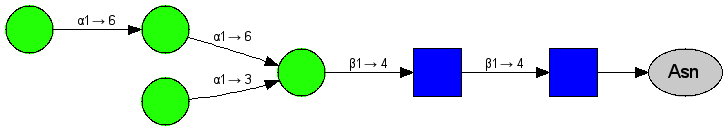 61150247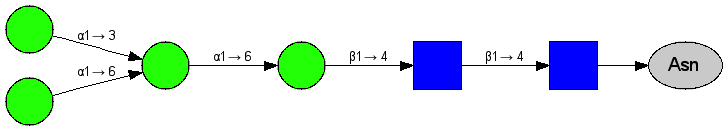 6765146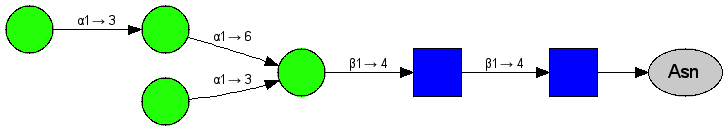 68680330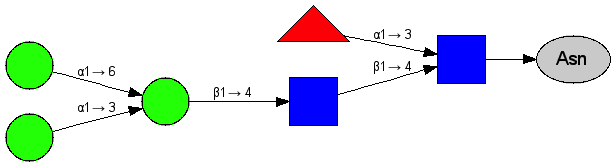 6019328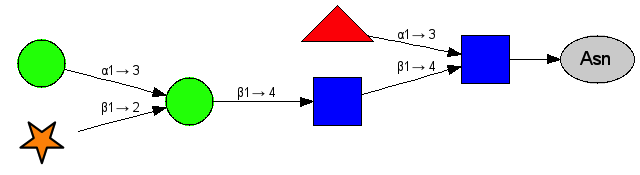 603319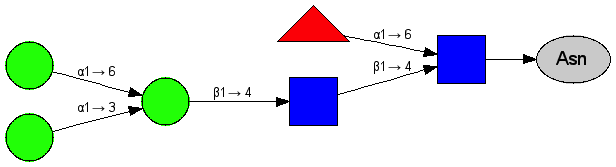 6140316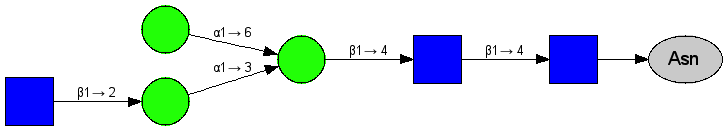 6935239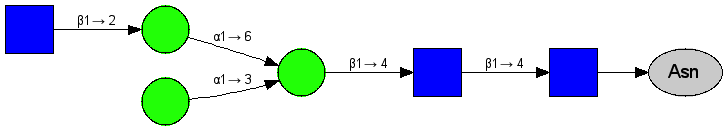 6146323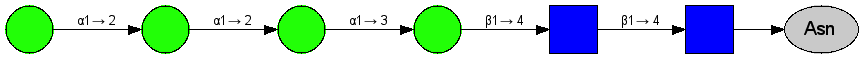 6038144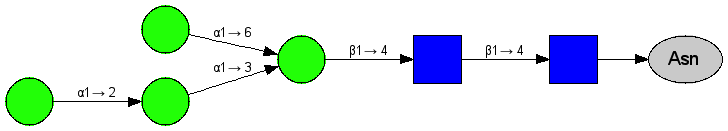 61116854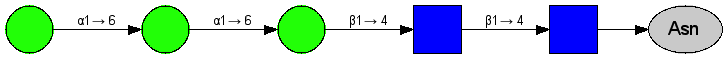 5129552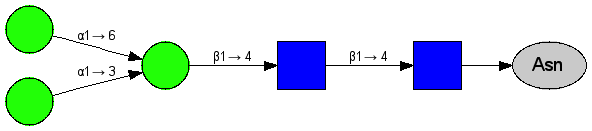 54242150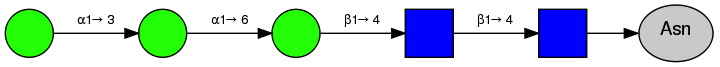 5944336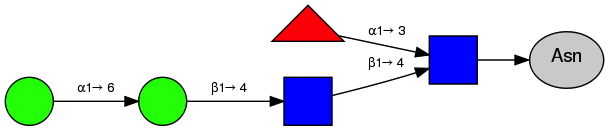 5083335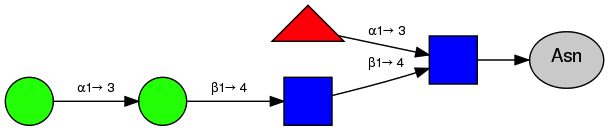 50116334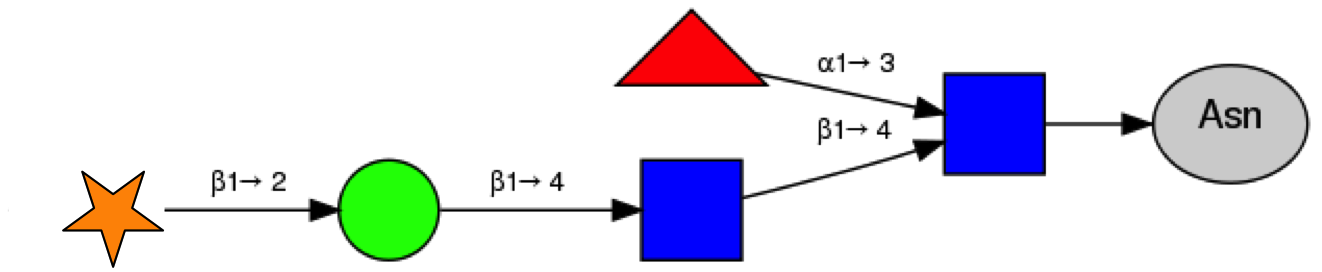 5024332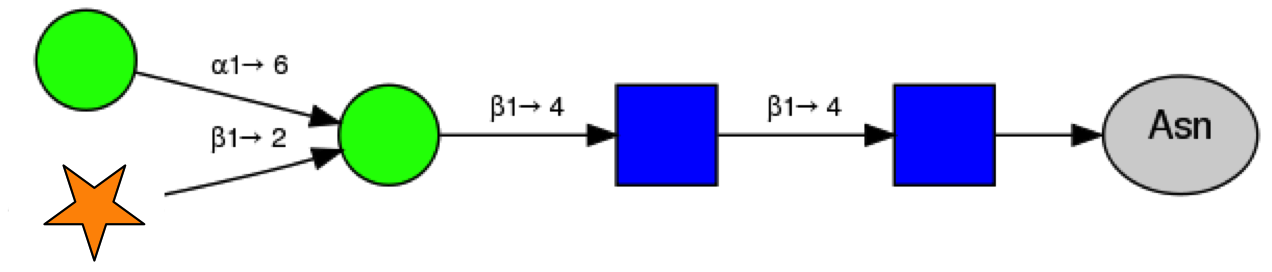 5023331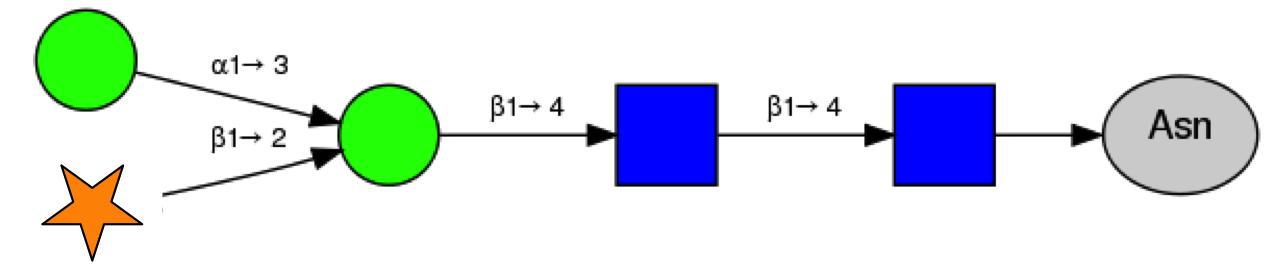 5029324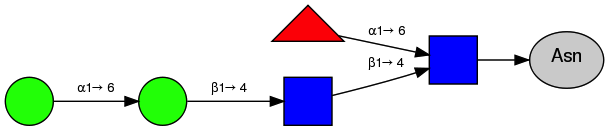 5150323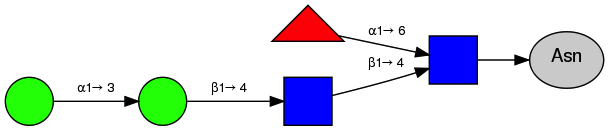 5247321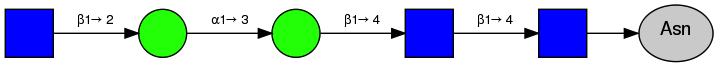 59123025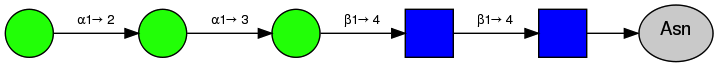 5145128240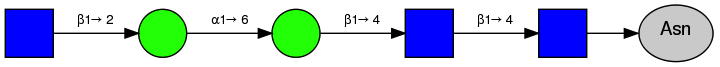 5147608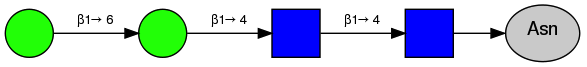 401567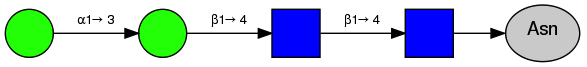 4471157858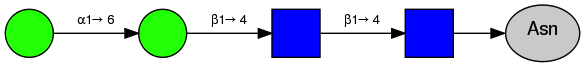 4529544341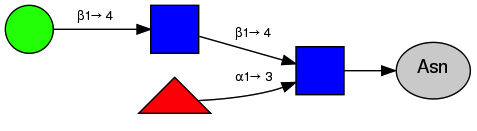 42389337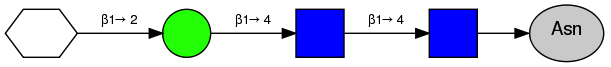 4193201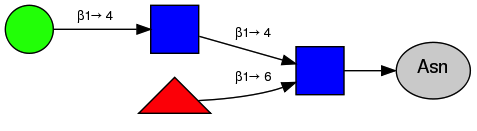 4252200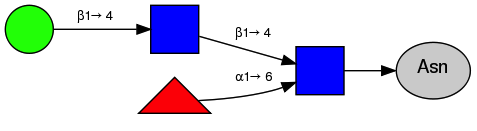 43496150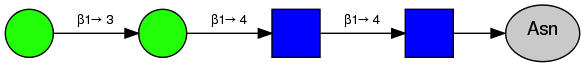 40248